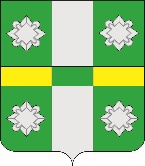 Российская ФедерацияДУМАТайтурского городского поселенияУсольского муниципального районаИркутской областиРЕШЕНИЕ проект       От 24.02.2022г.                                         	                     №185р.п. ТайтуркаОб утверждении отчета о результатах приватизации муниципального имущества Тайтурского муниципального образования за 2022 годВ соответствии с Федеральными законами от 21.12.2001г. №178-ФЗ «О приватизации государственного и муниципального имущества», Положением «О приватизации муниципального имущества Тайтурского муниципального образования», утвержденного решением Думы городского поселения Тайтурского муниципального образования от 30.09.2015г. №147, руководствуясь ст.ст. 23, 46 Устава Тайтурского муниципального образования, Дума Тайтурского городского поселения Усольского муниципального района Иркутской областиРЕШИЛА: 1.  Утвердить прилагаемый отчет о результатах приватизации Тайтурского муниципального образования за 2022 год согласно приложению №1 к настоящему решению2. Секретарю Думы Тайтурского городского поселения Усольского муниципального района Иркутской области (Бархатовой К.В.) направить настоящее решение главе Тайтурского городского поселения Усольского муниципального района Иркутской области для опубликования в газете «НОВОСТИ» и на официальном сайте администрации Тайтурского городского поселения Усольского муниципального района Иркутской области в информационно-телекоммуникационной сети «Интернет» (www.taiturka.irkmo.ru).3. Главному специалисту администрации по муниципальному имуществу (Егоровой	 Ю.В.) в установленном порядке разместить отчет о результатах приватизации муниципального имущества Тайтурского городского поселения Усольского муниципального района Иркутской области за 2022 год на официальном сайте Российской Федерации для размещения информации о проведении торгов в информационно-телекоммуникационной сети «Интернет» (www.torgi.gov.ru)4.Настоящее решение вступает в силу после дня его официального опубликования. Председатель Думы Тайтурского городского поселенияУсольского муниципального района Иркутской области                                                                                М.А. Ершов                                                                                                            Приложение №1Утвержденорешением Думы Тайтурского городского поселения Усольского муниципального районаИркутской области отОтчет о результатах приватизации Тайтурского городского поселения Усольского муниципального района Иркутской области за 2022 год	В соответствии с Федеральным законом от31.12.2001г. №178-ФЗ «О приватизации государственного и муниципального имущества», Положением «О приватизации муниципального имущества Тайтурского муниципального образования», утверждено решением Думы городского поселения Тайтурского муниципального образования от 30.09.2015г. №147, утвержден Решение Думы городского поселения Тайтурского муниципального образования №133 от 23.12.2020г. прогнозный план приватизации на 2021 г.	Прогнозный план приватизации состоит из одной части недвижимого имущества. В раздел «недвижимое имущество» включены следующие объекты:- нежилое, электрические сети 0,4 кВ электроснабжения жилых домов станции Белая, кадастровый номер 38:16:000017:1942- нежилое здание трансформаторной подстанции станции Белая, кадастровый номер 38:16:000017:1943, общей площадью 7,5 кв.м. 	В соответствии с внесенными изменениями Федеральным законом от 01.04.2019г. №45-ФЗ «О внесении изменений в Федеральный закон «О приватизации государственного и муниципального имущества» в пункт 1 статьи 32.1 Федерального закона от 21.01.2001г. «178-ФЗ «О приватизации государственного и муниципального имущества» продажа муниципального имущества способами, установленными статьями 18-20,23,24 настоящего Федерального закона, осуществляется в электронной форме с 01.06.2019г.Администрация Тайтурского городского поселения Усольского муниципального района Иркутской области зарегистрирована в качестве продавца на электронной торговой площадке «РТС-тендер» и 1 01.06.2019г. осуществляет имущественные торги по продажи муниципального имущества в электронной форме. Доход от реализации муниципального имущества за 2022 год составил 135 000,00 рублей. Председатель Думы                               Тайтурского городского поселения Усольского муниципального районаИркутской области                                                                                М.А. ЕршовИ.о главы Тайтурскогогородского поселения Усольского муниципальногорайона Иркутской области                                                                И.И. Платонова                                Подготовил:  главный специалист по муниципальному хозяйству администрации Тайтурского  муниципального образования  ______ ____ Ю.В.Егорова«___»_________2023 г.Согласовано: главный специалист администрации по юридическим вопросам и нотариальным действиям __________ О.В. Мунтян «___»_________2023г.И.о главы Тайтурского городского поселения Усольского муниципального района Иркутской области                                                                                                 И.И. Платонова №п/пНаименование имущества Результат приватизации 1Нежилое, кадастровый номер 38:16:000017:1942, электрические сети 0,4 кВ электроснабжения жилых домов станции БелаяСогласно отчету, об оценке рыночной стоимости объект оценен в 123000 (сто двадцать три тысячи) рублей. Объект был выставлен на торги путем проведения аукциона на электронной площадке «РТС-тендер».2Нежилое здание трансформаторной подстанции станции Белая, кадастровый номер 38:16:000017:1943, общей площадью 7,5 кв.м.Согласно отчету, об оценке рыночной стоимости объект оценен в 12 000(двенадцать тысяч) рублей. Объект был выставлен на торги путем проведения аукциона на электронной площадке «РТС-тендер» 